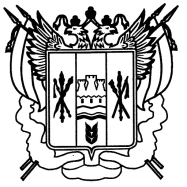 Ростовская область Егорлыкский районАдминистрация Шаумяновскогосельского поселенияПОСТАНОВЛЕНИЕ  08 октября 2018 года                     №  89                             х. Шаумяновский«О начале отопительного периода 2018-2019 г.г. на территории Шаумяновского сельского поселения»         В соответствии с Федеральным законом от 06.10.2003 года № 131-ФЗ «Об общих принципах организации местного самоуправления  в Российской Федерации», Областным законом от 28.12.2005 года № 436-ЗС «О местном самоуправлении в Ростовской области», Постановлением Администрации Егорлыкского района от 08.10.2018 года № 925 «О начале отопительного периода 2018-2019 г.г. в Егорлыкском районе», руководствуясь Уставом муниципального образования «Шаумяновское сельское поселение»постановляю:Считать началом отопительного сезона 2018-2019 года на территории Шаумяновского сельского поселения 15 октября 2018 года.Контроль за исполнением данного постановления возложить на специалиста по вопросам муниципального хозяйства Киракосян В.Н.     3. Постановление вступает в силу с момента его подписания.Глава Администрации Шаумяновскогосельского поселения                                                                С.Л. Аванесянпроект постановления вносит специалист по вопросам муниципального хозяйства